RAMAKRISHNA MISSION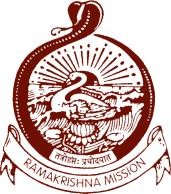 VIVEKANANDA EDUCATIONAL AND RESEARCH INSTITUTEFORMERLY KNOWN AS RAMAKRISHNA MISSION VIVEKANANDA UNIVERSITY(Declared as a Deemed University by Govt. of India under Section 3 of UGC Act, 1956)PO Belur Math, Dist Howrah 711202, West Bengal, India'NO DUES' CERTIFICATETo be filled in by the student:Signature of the student ……………………………….	Date …………………………………….* * * * * * * * * * * * * * * * * * * * * * * * * * * * * * * * * * * * * * * * * * * * * * * * * * * * * * * * * * * * * *For Department / Office use:This is to certify that above mentioned student has 'NO DUES' against his nameSignature of department Incharge with date and seal:NameRegistration NoBatchDepartmentProgramCentral LibraryOffice/Cash/Accounts sectionHostel (if applicable)Departmental library (if applicable)Others (please specify)Approval of Registrar’s officeApproval of Registrar’s office